O TÍTULO DO TRABALHO DO CIMATECH DEVERÁ ESTAR EM FONTE TIMES NEW ROMAN 16, NEGRITO, JUSTIFICADO E COM ESPAÇO SIMPLES ENTRE LINHAS.(Dois espaços)O nome do autor (es) deve ser colocado abreviado e somente o último nome (sobrenome) escrito, usando Times New Roman tamanho 12 e deve estar com alinhamento centralizado, como no exemplo:J.E. Scott1, *; E.H. Souza1; I.T.L. Brisola2(Um espaço)O número sobrescrito após o nome do autor (es) é referente a instituição/empresa que ele (s) representa. Caso o autor (es) possua mais de uma representação, o número deve ser colocado na sequência, assim como, para instituições diferentes, exemplo:1 (Times New Roman 10) -Departamento de Xxxx – Universidade Xxxx Rua Xxxx, 000 - Cidade/Estado, CEP.: 00000-000, Brasil.Telefone: (00) 0000-0000 – Fax: (00) 0000-00002- Idem ao 1. (Para instituição diferente de 1)*autor@xxxxxx.br (OBS.: É necessário colocar apenas o e-mail do autor principal, e representar com um * no nome do autor. O * deve ser sobrescrito e colocado após o número da instituição, separado por vírgula.Exemplo:1 Faculdade de Tecnologia de São José dos Campos - Professor Jessen VidalAv. Cesare Mansueto Giulio Lattes, 1350 - Eugênio de Melo, São José dos Campos/SP,CEP.: 12247-014, Brasil.Telefone: (12) 3905-2423*cimatech@cimatech.com.br(Dois espaços)RESUMO: (Times New Roman 11) A palavra RESUMO deve ser digitada em letras maiúsculas, não deve ser numerada e o texto em letras minúsculas deve continuar na mesma linha da palavra RESUMO, em um único parágrafo. O resumo não deve conter referências bibliográficas, deve ser escrito em português, ter no máximo 150 palavras e usar espaço simples entre linhas. Deve ser mantido um recuo de 1 cm em relação às margens direita e esquerda.(Um espaço)PALAVRAS-CHAVE: instruções; trabalhos; congresso. (Obrigatório, mínimo 3 e máximo 6)(Um espaço)ABSTRACT: The instructions to prepare the ABSTRACT are the same as to prepare the RESUMO. The ABSTRACT must be written in English.(um espaço)KEYWORDS: instructions; papers; conference. (required, minimum of 3and maximum 6)(Dois espaços)1. INTRODUÇÃO. USAR PARA O TÍTULO DAS SEÇÕES TIMES NEW ROMAN, 12.O cabeçalho de primeira ordem (seção) deve ser numerado com algarismos arábicos, alinhados junto à margem esquerda, com letras maiúsculas e em negrito. O texto deverá ser digitado em espaço simples para todo o trabalho e espaço duplo entre seções, em um editor de texto.A página deverá ser configurada no formato A4 (210 mm x 297 mm), com orientação “retrato”, com margem superior  e margens inferior, direita e esquerda de . A fonte deverá ser Times New Roman, tamanho 16 no título, 12 nos cabeçalhos de primeira, segunda e terceira ordem, no texto nas legendas das Figuras e Tabelas. A primeira linha de cada parágrafo deverá iniciar com um recuo de 1 cm da margem esquerda, com alinhamento justificado.Serão aceitos trabalhos redigidos em português ou inglês. Em caso de trabalhos em inglês, os autores devem apresentar somente o ABSTRACT.O trabalho deverá ter entre 10 e 12 páginas.1.1. Segundo Cabeçalho (subseção, fonte 12)Os cabeçalhos de segunda ordem (subseção) devem ser alinhados junto à margem esquerda, digitados em negrito, sendo maiúscula apenas a primeira letra de cada palavra e o espaçamento anterior de 12 pt. Devem ser numerados em arábicos, seguindo a sequência do número utilizado no título do cabeçalho de primeira ordem.1.1.1. Terceiro Cabeçalho (subseção, fonte 12)Os cabeçalhos de terceira ordem (subseção) devem ser alinhados junto à margem esquerda, digitados em negrito, sendo maiúscula apenas a primeira letra de cada palavra e o espaçamento anterior de 12 pt. Devem ser numerados em arábicos, seguindo a sequência do número utilizado no título do cabeçalho de primeira e segunda ordem.2. FORMATAÇÃO DAS FIGURASAs figuras poderão ser coloridas, deverão fazer parte do arquivo e inseridas no corpo do trabalho, tão próximas quanto possível das referências sobre elas. Além disso, elas devem estar centralizadas.Figura 1. Logotipo do CIMATech. As figuras devem ser mencionadas (chamadas) no texto antes de aparecerem. No texto devem ser mencionadas como Figura X (sem abreviação). Cada figura deve ter uma legenda e ser numerada em algarismos arábicos. As legendas devem ser centralizadas na parte inferior das mesmas, com espaçamento de 6 pt antes e depois, conforme exemplo (Figura 1).3. FORMATAÇÃO DAS TABELASAs tabelas deverão ser digitadas de forma compacta e lançadas à medida que forem citadas. As tabelas devem ser centralizadas.Os títulos devem ser centralizados na parte superior das mesmas, com espaçamento de 6 pt antes e depois.O texto no interior das tabelas deverá ser em fonte Time New Roman, tamanho 11, espaçamento simples entre linhas e espaçamento de 6 pt antes e depois.As unidades de medida correspondentes a todos os termos deverão ser claramente indicadas, e apresentadas, preferencialmente no Sistema Internacional.No texto as tabelas devem ser mencionadas como Tabela X (sem abreviação). Tabela 1. Parâmetros dos modelos de Langmuir e Langmuir-Freundlich ajustados aos dados experimentais.(um espaço)4. FORMATAÇÃO DAS EQUAÇÕESAs equações deverão ser escritas após um recuo de 10 mm e separadas do texto por um espaço (antes e depois). Terão numeração consecutiva entre parênteses, rente à margem direita. (um espaço)	                                                                                       (1)(um espaço)No texto devem ser mencionadas como Equação X (sem abreviação). Após cada equação as variáveis deverão ser descritas.5. Citações bibliográficasPara organizar as citações e referências, deverá ser utilizado o software Mendeley Desktop, gratuitamente disponível em: https://www.mendeley.com/download-desktop/O estilo de citação deve ser o da Associação Brasileira de Normas Técnicas (ABNT), configurado no Mendeley Desktop por meio do caminho view -> citation style. Para inserir corretamente uma citação, por meio de um plugin no editor de texto (veja https://www.mendeley.com/reference-management/citation-plugin), acessar Referências -> Insert Citation. Maiores detalhes sobre o Mendeley Desktop podem ser consultados em: https://www.youtube.com/watch?v=Gv6_HuCYExM.ehttps://www.youtube.com/watch?v=3HkfYVcn_MEExemplos de citaçõesExemplo de paráfrase cuja autoria da fonte é parte do texto: De acordo com Lima, 2018 lorem ipsum dolor sit amet, consectetur adipiscing elit. Ut vulputate tincidunt turpis at tincidunt. Suspendisse aliquam venenatis ipsum.Exemplo de paráfrase cuja autoria da fonte não é parte do texto: lorem ipsum dolor sit amet, consectetur adipiscing elit. Ut vulputate tincidunt turpis at tincidunt. Suspendisse aliquam venenatis ipsum (LIMA; ZAGO, 2018).No caso de citações diretas curtas (até 3 linhas), as mesmas devem ser colocadas entre aspas duplas “lorem ipsum dolor sit amet, consectetur adipiscing elit. Ut vulputate tincidunt turpis at tincidunt”, sendo antecedida ou seguida da indicação da fonte, conforme as regras acima, adicionando-se, ainda, a(s) página(s) das quais foram retiradas.No caso de citações longas (mais de três linhas), este é o exemplo. Configuração do texto: Times New Roman 10, justificado, espaçamento simples, com recuo de 4 cm no parágrafo inteiro. Lorem ipsum dolor sit amet, consectetur adipiscing elit. Ut vulputate tincidunt turpis at tincidunt. (LIMA; ZAGO, 2018, p.44).Outro exemplo que em que o autor precede a citação direta longa. De acordo com Silva (2005, p. 44),Configuração do texto: fonte Times New Roman, 10 pts., justificado, espaçamento simples, recuo de 4 cm para todo o parágrafo lorem ipsum dolor sit amet, consectetur adipiscing elit. Ut vulputate tincidunt turpis at tincidunt lorem ipsum dolor sit amet, consectetur adipiscing elit. Ut vulputate tincidunt turpis at tincidunt lorem ipsum dolor sit amet, consectetur adipiscing elit. Ut vulputate tincidunt turpis at tincidunt6. REFERÊNCIASAs referências deverão estar de acordo com a norma ABNT – NBR  lista deverá incluir somente os trabalhos citados no texto. Em caso de dúvida, deverá ser consultado o site da Biblioteca da Faculdade de Educação que apresenta as normas da ABNT para referências e citações em: http://eprints.rclis.org/16899/1/percurso.pdf ou http://www.usjt.br/arq.urb/arquivos/abntnbr6023.pdfObs.: Nas citações e referências identificar os trabalhos do autor que está submetendo o manuscrito por Autor (ano) ou (AUTOR, ano).Para inserir corretamente as referências, por meio de um plugin no editor de texto, acessar Referências -> Insert Bibliography. Configuração do texto: Times New Roman 12, alinhamento justificado, espaçamento simples, inserir 1 espaço simples entre cada referência.Exemplos de referências:Artigos:As referências de artigo deverão conter todos os principais nomes dos autores em letra maiúscula, o nome do periódico deve aparecer abreviado e em itálico, volume, páginas e ano (Times New Roman 12). Usando o Mendeley Desktop, a configuração é feita automaticamente e fica assim:LIMA, F. S. De; ZAGO, N. Desafios Conceituais E Tendências Da Evasão No Ensino Superior: a Realidade De Uma Universidade Comunitária. Revista Internacional de Educação Superior, 2018. v. 4, n. 2, p. 366–386. Livros:As referências de livro deverão conter todos os principais nomes dos autores em letra maiúscula, o nome do livro em itálico, cidade, editora, ano (Times New Roman 12), conforme o exemplo. Usando o Mendeley Desktop, a configuração é feita automaticamente.SOUZA, C.R. Processos orgânicos. São Paulo: Editora Silva, 1996.Dissertação ou Tese de Mestrado e Doutorado:As referências de dissertações ou teses deverá conter o nome do autor em letra maiúscula, o título do trabalho em itálico, tese/dissertação na área, instituição, cidade e ano (Times New Roman 12), conforme o exemplo. Usando o Mendeley Desktop, a configuração é feita automaticamente.ALVES, J. M. Proposta de um Modelo Híbrido de Gestão da Produção: aplicação na indústria aeronáutica. Tese de Doutorado em Engenharia Mecânica, Faculdade de Engenharia Mecânica, Universidade Estadual de Campinas, Campinas, 2001.Internet:As referências de retiradas da internet deverão conter o título do trabalho, o endereço do site e a data de acesso (Times New Roman 12), conforme o exemplo:AGENDA 21. Conferência da Nações Unidas sobre Meio Ambiente e Desenvolvimento. Disponível em http://www.mma.gov.br/sitio/index.php?ido=conteudo.monta&idEstrutura=18. Acesso em: 12/10/2010.7. DISPOSIÇÕES GERAISa. Haverá apenas a submissão do trabalho completo em uma única etapa;b. Os trabalhos e conceitos neles emitidos são de responsabilidade dos autores;c. Os autores aceitam que o evento tenha plenos direitos sobre os trabalhos enviados, podendo incluí-los nos anais sem o pagamento de qualquer remuneração;d. Os trabalhos serão avaliados por um Comitê Técnico (aos pares) designado para esta finalidade, segundo critérios próprios e inquestionáveis;e. Os trabalhos poderão ser indicados para publicação em periódicos após o Evento, desde que contenha informações adicionais;f. O trabalho deverá ser dividido nos seguintes tópicos: Introdução, Materiais e Métodos, Resultados e Discussão, Conclusão, Agradecimentos (opcional) e Referências Bibliográficas.g. No caso do trabalho avaliado ter recebido recomendação para modificação, o autor deverá fazer as correções e efetuar sua ressubmissão. h. Para a submissão, os arquivos devem ser somente no formato Word e devem estar com numeração nas linhas.i. Os artigos aceitos, devem ser enviados na versão final no formato pdf. Para a versão pdf, a numeração das linhas deve ser retirada. Para retirar a numeração basta ir a layout de página e clicar em numeração de página e optar por nenhum.j. Serão aceitos artigos nas seguintes categorias:Artigos Científicos: Trabalhos inéditos de natureza técnico-científica. Devem ter características tais como: rigor técnico e científico, contribuição para o estado da arte ou da prática, clareza, validade do método usado e das conclusões apresentadas, referências bibliográficas relevantes e atualizadas.Artigos Tecnológicos: Trabalhos que trazem contribuição para a disseminação da aplicação de técnicas na solução de problemas nas áreas correlatas aos eixos tecnológicos do Congresso. O trabalho poderá apresentar aplicação de técnica relevante ou melhoria incremental de atividade tecnológica.Artigos de Revisão: Trabalhos relacionados com o conhecimento disponível sobre um determinado assunto com a abordagem mais abrangente possível. O trabalho deve conter uma revisão bibliográfica detalhada e uma análise crítica do (s) autor(es). Nesta categoria, não há a necessidade de seguir o item f, ficando apenas obrigatório o tópico de referências bibliográficas.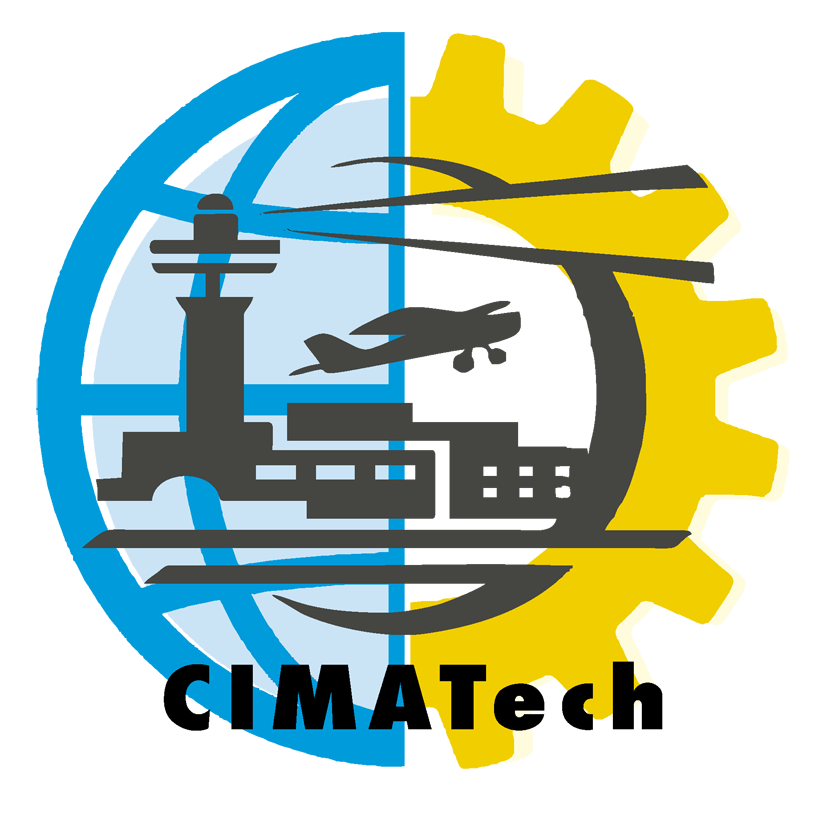 ParâmetroLangmuirLangmuir-FreundlichQm (mg mL-1)17,0 ± 0,515,6 ± 0,6Kd (mol L-1)(7,7±0,8)×10-5-KdLF (mol L-1)-(7,0±0,8)×10-5n-1,23 ± 0,10R20,9920,995Chi20,2520,170